UNIR - Fundação Universidade Federal de Rondônia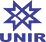 Curso de DireitoNúcleo de Prática JurídicaTurma:  - 2019.2 Horário: 6M1234Disciplina: DCJ00018 - NPJ-Prática Jurídica Administrativa (Real/Simulada)                        Planilha de AulasLegendaAgostoAgostoAgostoAgostoSetembroSetembroSetembroSetembroOutubroOutubroOutubroOutubroNovembroNovembroNovembroNovembroNovembroDezembroDezembroDezembroMatrículaNome9162330613202741118251815222961320Horário201421159ABINADABE MATEUS PAGANI FERREIRA08:00h – 09:10h201710272ALINE OLIVEIRA BELLE201710259ANDRE FELIPE LACERDA SANTOS201710298DARLAN DE SOUZA CUNHA FERREIRATurma n. 1201710270ELINAURA LIMA DOS SANTOS SILVAGrupo n. 1201710249ELIO FERNANDO ATENCIA VEIGA201610636FERNANDA SOUZA CRUZ201710264GIOVANNA GABRIELLE UCHOA201220431IRVISON CARLOS CAMILO TEIXEIRA201510609JEOVA LIMA DAVILA JUNIOR201610668JOSIANE SCHEREDER CAMARGO201520958LI YARA BATISTA ARAGAO201710248LUCAS RIBEIRO COELHO LOPES09:20h – 10:30h201610569MARIA LUISA GOVEA DE LIMA FERREIRA201710274MILENA NASCIMENTO SOUZA201610393NATHANAEL MONTEIRO FREIRETurma n. 1201610173PEDRO CAVALCANTE BRASIL FILHOGrupo n. 2201610581PEDRO HENRIQUE LOPES MEJIA201510633RAFAEL DAVID DE SOUZA201620866RAILSON GOMES DA COSTA201620690REBECA VITORIA ANDRADE LIMA201510631ROSA MARIA RODRIGUES VILELA201520956SEBASTIAO CARLOS NEVES JUNIOR201710275SIMONE DE LIMA MATIAS CHAVEZ201711696VALERIA MILENA SANTIAGO RIVERO201811985ANTONIO CLAUDIO BARBOSA RABELO08:00h – 09:10h201720234BEATRIZ CAVALCANTE PRIMAO201611408DANILO DE SOUZA RODRIGUES DO NASCIMENTO201620712DEIVISON DA COSTA SILVA201820226FRANCISCO MATEUS PEREIRA PIACATurma n.2201720243GENILSON MORAES GOMESGrupo n. 1201611474ISADORA DO CARMO FREIRE DA SILVA201720237JOELMA FELIX DE SOUZA201420419JOSIELE ALVINA SCHEREDER DE SOUZA201720222LETÍCIA RANI PIMENTA ALMEIDA201710273LUANA NEVES CORDEIRO CAVALCANTI201720221LUCAS POLITANO TIAGO201711706LUCIANO VALES DO NASCIMENTO201720455MARCELO ALT DOTTI09:20h – 10:30h201720235MARCO LIMA DE SOUSA201710263MILENA SANTOS COELHO201720250MILLA THAMILYS MIRANDA DE DEUS201511621NAIARA DO CARMO SOARES MACHADO201710268PEDRO HENRIQUE GONCALVES SILVA201711738PIETRA SIMONIR MOREIRA REIS201811095RILDO DOMINGOS201720460ROSINARA LAIRANA VITAL201720458VANESSA MONTEIRO ROCHA201710267VICTOR MENDES ARAUJO201511737VICTORIA MARIA PIMENTEL NEVES COSTA201720248ZILMA FERREIRA MASCARENHAS DA SILVA                                                           Triagem (Será realizada da seguinte forma: enquanto uma turma realiza atendimentos, a outra turma faz a triagem, na sala da Coordenação)                                                           Triagem (Será realizada da seguinte forma: enquanto uma turma realiza atendimentos, a outra turma faz a triagem, na sala da Coordenação)                                                           Triagem (Será realizada da seguinte forma: enquanto uma turma realiza atendimentos, a outra turma faz a triagem, na sala da Coordenação)                                                           Triagem (Será realizada da seguinte forma: enquanto uma turma realiza atendimentos, a outra turma faz a triagem, na sala da Coordenação)                                                           Triagem (Será realizada da seguinte forma: enquanto uma turma realiza atendimentos, a outra turma faz a triagem, na sala da Coordenação)                                                           Triagem (Será realizada da seguinte forma: enquanto uma turma realiza atendimentos, a outra turma faz a triagem, na sala da Coordenação)                                                           Triagem (Será realizada da seguinte forma: enquanto uma turma realiza atendimentos, a outra turma faz a triagem, na sala da Coordenação)                                                           Triagem (Será realizada da seguinte forma: enquanto uma turma realiza atendimentos, a outra turma faz a triagem, na sala da Coordenação)                                                           Triagem (Será realizada da seguinte forma: enquanto uma turma realiza atendimentos, a outra turma faz a triagem, na sala da Coordenação)                                                           Triagem (Será realizada da seguinte forma: enquanto uma turma realiza atendimentos, a outra turma faz a triagem, na sala da Coordenação)                                                           Triagem (Será realizada da seguinte forma: enquanto uma turma realiza atendimentos, a outra turma faz a triagem, na sala da Coordenação)                                                           Triagem (Será realizada da seguinte forma: enquanto uma turma realiza atendimentos, a outra turma faz a triagem, na sala da Coordenação)                                                           Triagem (Será realizada da seguinte forma: enquanto uma turma realiza atendimentos, a outra turma faz a triagem, na sala da Coordenação)                                                           Triagem (Será realizada da seguinte forma: enquanto uma turma realiza atendimentos, a outra turma faz a triagem, na sala da Coordenação)                                                           Triagem (Será realizada da seguinte forma: enquanto uma turma realiza atendimentos, a outra turma faz a triagem, na sala da Coordenação)                                                           Triagem (Será realizada da seguinte forma: enquanto uma turma realiza atendimentos, a outra turma faz a triagem, na sala da Coordenação)                                                           Triagem (Será realizada da seguinte forma: enquanto uma turma realiza atendimentos, a outra turma faz a triagem, na sala da Coordenação)                                                           Triagem (Será realizada da seguinte forma: enquanto uma turma realiza atendimentos, a outra turma faz a triagem, na sala da Coordenação)                                                           Triagem (Será realizada da seguinte forma: enquanto uma turma realiza atendimentos, a outra turma faz a triagem, na sala da Coordenação)                                                           Triagem (Será realizada da seguinte forma: enquanto uma turma realiza atendimentos, a outra turma faz a triagem, na sala da Coordenação)                                                           Triagem (Será realizada da seguinte forma: enquanto uma turma realiza atendimentos, a outra turma faz a triagem, na sala da Coordenação)                                                           Triagem (Será realizada da seguinte forma: enquanto uma turma realiza atendimentos, a outra turma faz a triagem, na sala da Coordenação)08:00h – 10:30h                                                                                                             Aula Prática Simulada                                                                                                             Aula Prática Simulada                                                                                                             Aula Prática Simulada                                                                                                             Aula Prática Simulada                                                                                                             Aula Prática Simulada                                                                                                             Aula Prática Simulada                                                                                                             Aula Prática Simulada                                                                                                             Aula Prática Simulada                                                                                                             Aula Prática Simulada                                                                                                             Aula Prática Simulada                                                                                                             Aula Prática Simulada                                                                                                             Aula Prática Simulada                                                                                                             Aula Prática Simulada                                                                                                             Aula Prática Simulada                                                                                                             Aula Prática Simulada                                                                                                             Aula Prática Simulada                                                                                                             Aula Prática Simulada                                                                                                             Aula Prática Simulada                                                                                                             Aula Prática Simulada                                                                                                             Aula Prática Simulada                                                                                                             Aula Prática Simulada                                                                                                             Aula Prática Simulada10:30h – 12:00hGrupo n. 1-Turma n. 1Professor Breno08:00h – 09:10h Quarta-feiraSala n. 8Grupo n. 2-Turma n. 1Professor Breno09:20h – 10:30hQuarta-feiraSala n. 8Grupo n. 1-Truma n. 2Professor Breno08:00h – 09:10hQuarta-feiraSala n. 8Grupo n. 2-Turma n. 2Professor Breno09:20h – 10:30hQuarta-feiraSala n. 8Observação: Os alunos devem zelar pela pontualidade e assiduidade. Após 15 (quinze) minutos do início da aula, o professor fará a chamada; os alunos ausentes, até esse horário, serão considerados em falta.